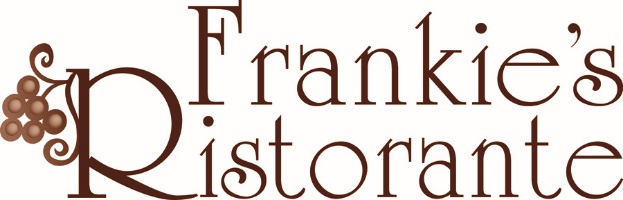 M A K E   I T   M E M O R A B L EMAKE IT FRANKIE'S RISTORANTE2018 Bridal &Baby Shower Luncheon PackagesThe Old World decor, authentic fresh Italian cuisine and impeccable service make Frankie's Ristorante an excellent choice for your upcoming special occasion.We believe food and celebration go hand in hand. We put all of our expertise to work for you to make your event remarkable. Included you will find everything from general information and fees, along with additional services. 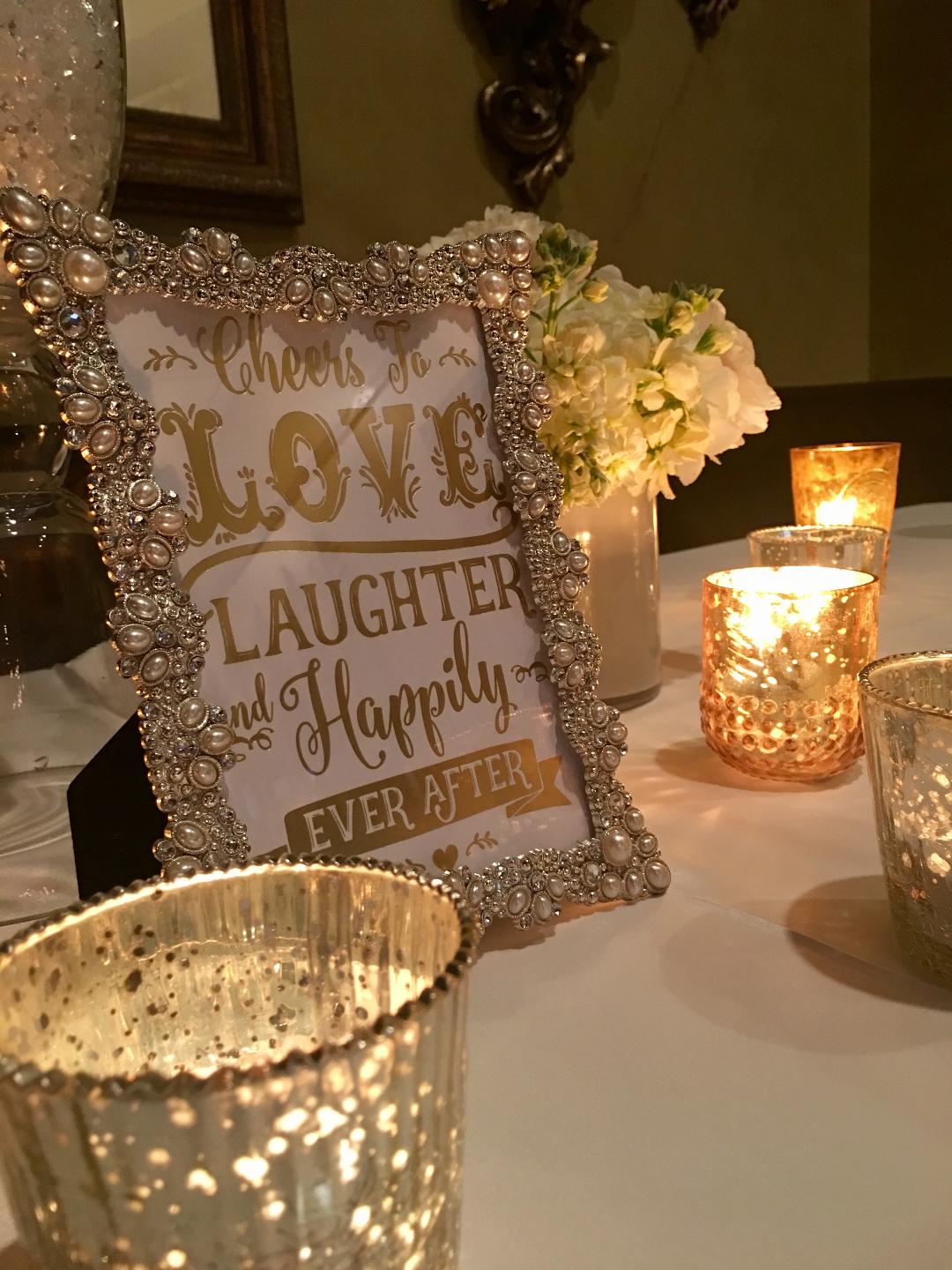 9501 West 171st Street , Tinley Park7 0 8 . 2 2 6 . 6 9 9 6Package CustomizationWe have chosen a variety of our most popular recipes for the shower luncheon menu appropriate for women. Substitutions may be made, however, doing so may affect final pricing.Guest CountA final guaranteed confirmation for the number of guests that will be attending is needed by Noon, four business days prior to your event. If a guest confirmation is not received by the allotted date, the estimate in the contract or the actual number of guests in attendance (whichever is greater) will be used as the final guest count.Charges for Gratuity and TaxApplicable state and local taxes of 9.75 percentwill be added to all food and beverage charges.Please note that a 20 percent service charge will automatically be applied to the final master tab.Room Capacity & Food and Beverage Minimums Our Private Dining Room can accommodate up to 55 guests maximum and is available from Noon until 3pm with a $1,200 food & beverage minimum.Our Main Dining Room can accommodate up to 80 guestsmaximum and is available from Noon until 3pm with a $1,500 food and beverage minimum. Availability is limited. Deposit & CancellationsWe require $400.00 deposit on all events and a credit card on file.Deposit is refundable up to 90 days prior to the event.Miscellanous ChargesHosts are required to contact the Event Coordinator, Angelafor approval upon bringing a specialty cake or cupcakes from a licensed bakery; there is a $25 service fee to cut, plate and serve these items. NO other outside food may be brought in for health code reasons.Luncheon package includes: American Coffee Linen Tablecloths and NapkinsTea Light Candles Complimentary Personalized MenusItalian Bread with Parmesan Cheese & Extra Virgin Olive OilEach Main Entrée Includes: Seasonal Vegetables & Red Roasted PotatoesCustom linens and flowers can be arranged for you by your Private Dining Manager, Angela for an additional fee. Please inquire for more information.Offer your guests the following Alcoholic Beverages$6 per glassMimosa Prosecco Red & White Wine Bloody Mary$3.50 Soft DrinksIce tea, lemonade & SodaRed or White Sangria $175 (30 servings)HORS D’OEUVRES SELECTIONSThe following selections are available family style on each guest table …CaldoHot selectionsCalamari Fritti $12.95 per orderFried calamari served with marinara sauceFreddoCold selectionsMozzarella alla Caprese $9.95 per orderFresh sliced mozzarella with tomato & basil drizzled with extra virgin olive oil Bruschetta alla Romana $8.95 per orderToasted bread rounds with fresh tomatoes, basil & herbs drizzled with extra virgin olive oilLUNCHEON PACKAGE 1(Available Noon until 3pm)$22First CourseInsalata MistaMixed greens, tomatoes, cucumbers and shaved carrots in our Italian dressingMain Course(Guests select one)Pollo LimoneBoneless breast of chicken prepared with a lemon, capers and butter sauce, served with roasted red potatoes & seasonal vegetablesPenne con Gamberetti Penne pasta prepared with shrimp and fresh seasonal vegetables sautéed in Extra Virgin olive oil and fresh garlic Pollo VesuvioBoneless breast of chicken with mushrooms, roasted sweet bell peppers & rosemary with Italian white potato wedges in a white wine garlic sauceDessert CourseVanilla GelatoPackage includes American coffee Upgrade your Dessert Sea Salt Caramel Gelato & Other Seasonal Flavors Available(add $1.50 to Package Price)LUNCHEON PACKAGE 2(Available Noon until 3pm)$25First CourseInsalata MistaMixed greens, tomatoes, cucumbers & shaved carrots in our Italian dressingSecond CourseFrankie’s Famous Rigatoni alla VodkaMain Course(Guest selects one)Pollo LimoneBoneless breast of chicken prepared with a lemon, capers and butter sauce, served with roasted red potatoes & seasonal vegetablesPollo alla NinaBoneless breast of chicken prepared with sun dried tomatoes and artichokes in a brandy sauce, served with red roasted potatoes & seasonal vegetablesSaltati TilapiaTilapia sauteed with artichokes in a white wine sauce,served with roasted red potatoes & seasonal vegetablesDessert CourseVanilla GelatoPackage includes American coffee 